«ЖББ М.П.Русаков атындағы №2 санаторлық мектеп-интернаты» КММ«Сыбайлас жемқорлық-теріс құқықтық және әлеуметтік құбылыс»9 желтоқсан «Сыбайлас жемқорлыққа қарсы күн» болғандықтан, 2021 жылдың 9 желтоқсанында «Сыбайлас жемқорлық-теріс құқықтық және әлеуметтік құбылыс» атты дебат ойыны өтті. Осы тақырыпта дебат өткізудің мақсаты: «Сыбайлас – жемқорлық» деген ұғымды түсіндіріп,пайда болу жағдайларыжайлы түсінік қалыптастыру. Өз көзқарастарын білдіріп, дүниетанымдарын кеңейту. Өз ойларын еркін жеткізе білу қабілеттерін дамыту. Өз мемлекетіне жауапкершілікпен қарау және әділдікке тәрбиелеу. Патриоттық тәрбие қалыптасады. Дебатқа 10-11 сыныптардың оқушылары қатысып, өзара пікірталас болды. Дебат өте жақсы деңгейде өтті.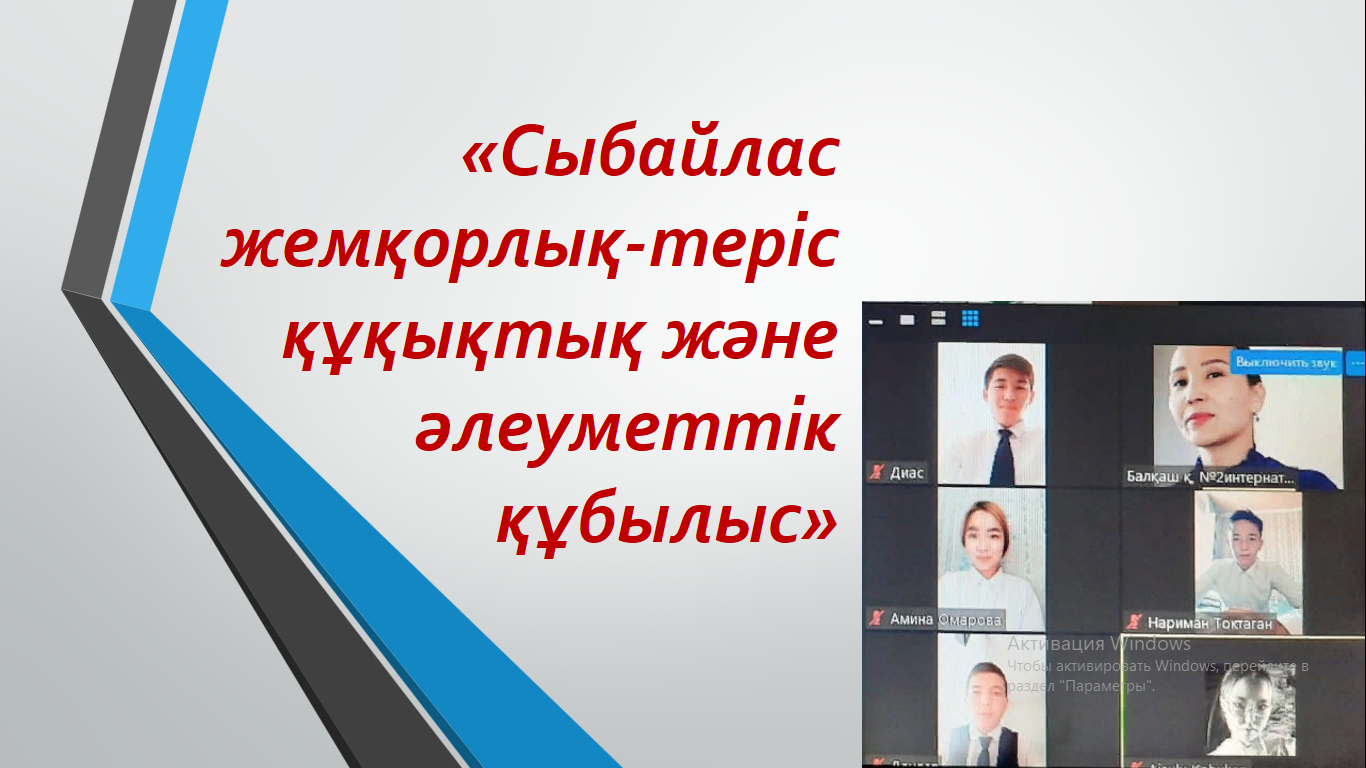 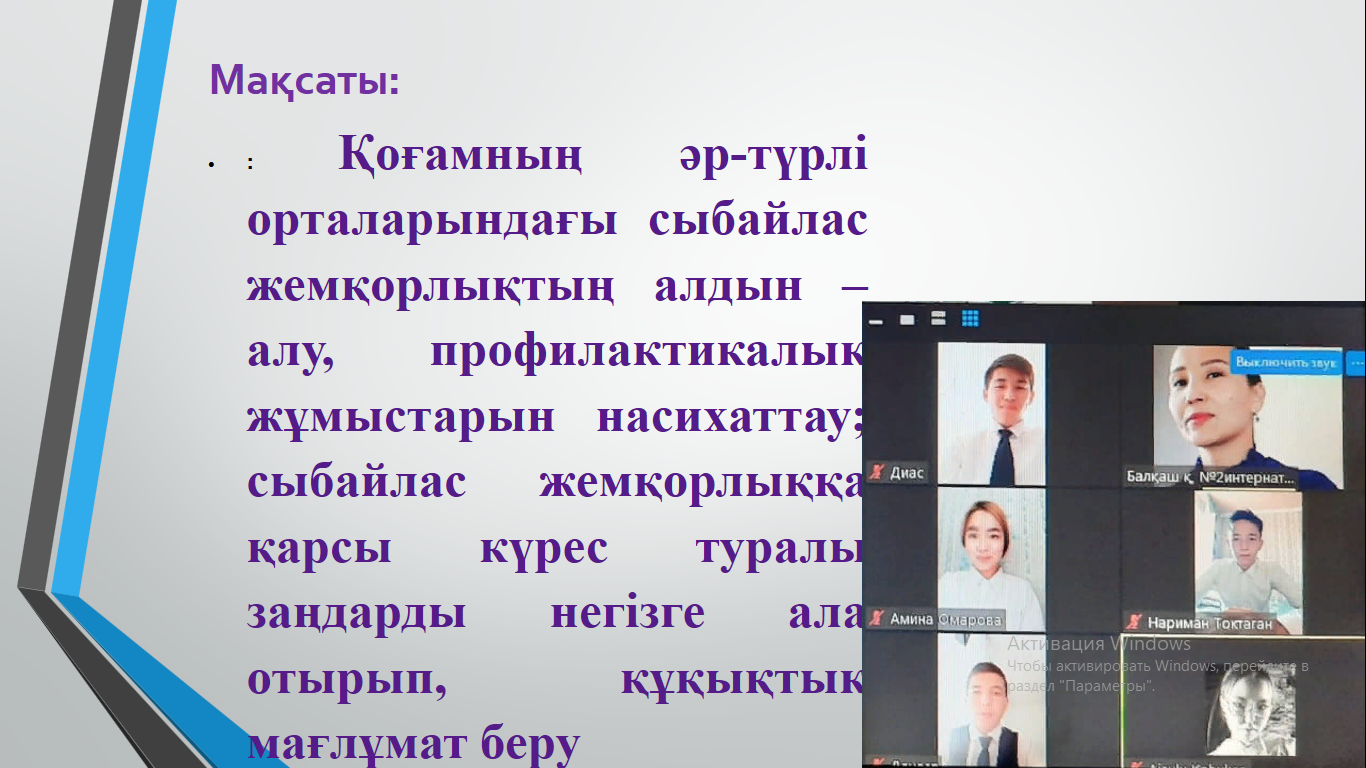 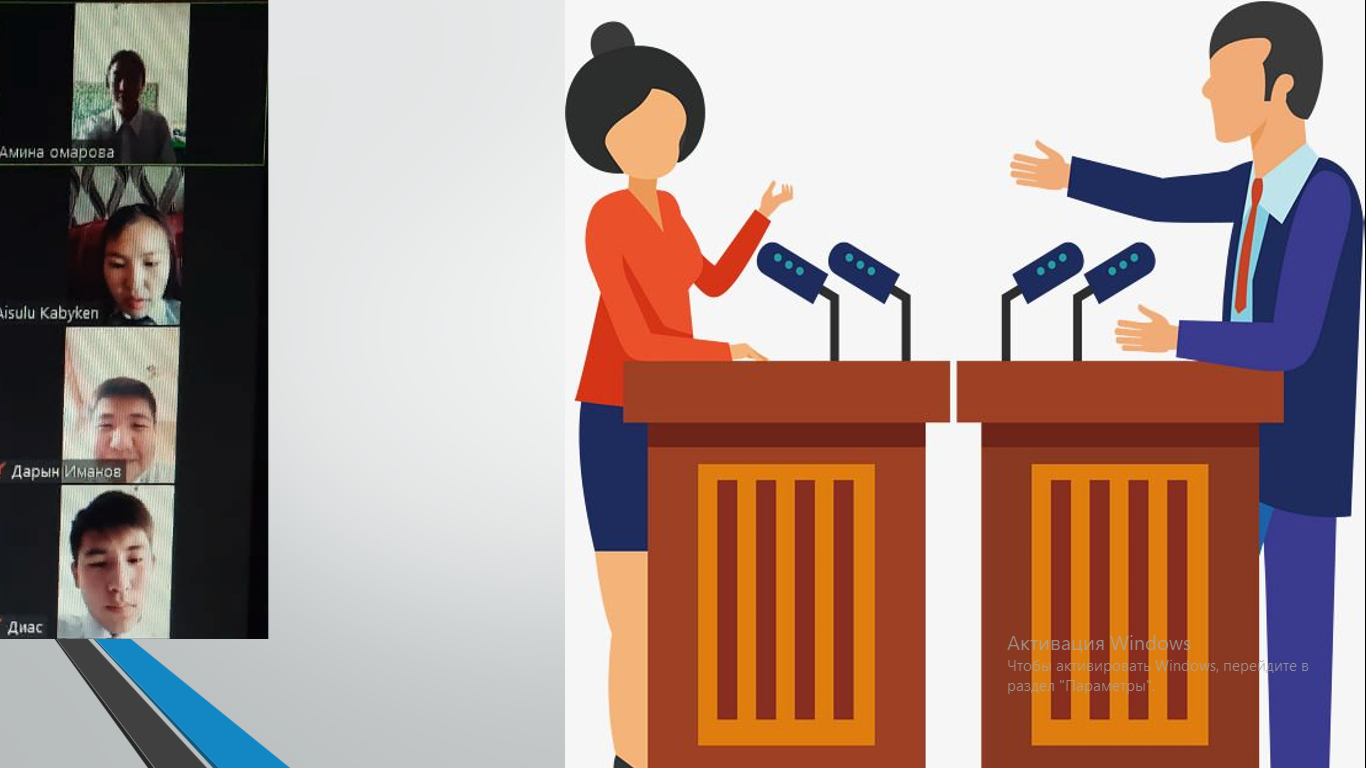 